Прайс-лист на кованые решетки из металлаОбращаем Ваше внимание, что расценки, приведенные в прайс-листе, носят приблизительный характер, т.к. на них оказывает влияние большое количество факторов, в виду высокой сложности и разнообразия возможных технических решений:Большинство заказов на кованые металлические решетки являются индивидуальными и изготавливаются под требования конкретного клиента. Для расчета точной стоимости заказа с учетом Ваших индивидуальных потребностей свяжитесь, пожалуйста, с нашими менеджерами и мы бесплатно направим к Вам замерщика для подготовки индивидуального коммерческого предложения специально для Вас.Предлагаем Вашему вниманию коммерческое предложение на базовые варианты технического исполнения изделийгабаритные размеры решетки;возможность открытия решетки; сложность и геометрия рисунка;количество и качество использованных декоративных элементов;тип покраски решетки; сложность и способ монтажа изделия на объекте и пр.Стоимость изготовления кованых металлических решетокСтоимость изготовления кованых металлических решетокСтоимость изготовления кованых металлических решетокСтоимость изготовления кованых металлических решетокСтоимость изготовленияот 6 000 руб./м2от 6 000 руб./м2от 6 000 руб./м2Примечания:- все цены, представленные в коммерческом предложении приведены с учетом НДС;- в стоимость изготовления входят только материалы и работы по производству изделия. Услуги по покраске, транспортные услуги и монтаж готовых изделий на объекте – не включены.Примечания:- все цены, представленные в коммерческом предложении приведены с учетом НДС;- в стоимость изготовления входят только материалы и работы по производству изделия. Услуги по покраске, транспортные услуги и монтаж готовых изделий на объекте – не включены.Примечания:- все цены, представленные в коммерческом предложении приведены с учетом НДС;- в стоимость изготовления входят только материалы и работы по производству изделия. Услуги по покраске, транспортные услуги и монтаж готовых изделий на объекте – не включены.Примечания:- все цены, представленные в коммерческом предложении приведены с учетом НДС;- в стоимость изготовления входят только материалы и работы по производству изделия. Услуги по покраске, транспортные услуги и монтаж готовых изделий на объекте – не включены.Стоимость дополнительных услуг(невключенных в расценки для основных вариантов технического исполнения изделий)Стоимость дополнительных услуг(невключенных в расценки для основных вариантов технического исполнения изделий)Стоимость дополнительных услуг(невключенных в расценки для основных вариантов технического исполнения изделий)Стоимость дополнительных услуг(невключенных в расценки для основных вариантов технического исполнения изделий)Выезд замерщикаВыезд замерщикаруб.0Работы по монтажу кованых решеток на объектеРаботы по монтажу кованых решеток на объекте% к стоимости изготовленияот +25%Порошковая покраска кованых решетокПорошковая покраска кованых решетокруб./м2480Доставка изделий по г. Москве (без монтажа при стоимости заказа менее 100 000 руб.)Доставка изделий по г. Москве (без монтажа при стоимости заказа менее 100 000 руб.)руб./ходку2 500Доставка изделий по г. Москве (без монтажа при стоимости заказа более 100 000 руб.)Доставка изделий по г. Москве (без монтажа при стоимости заказа более 100 000 руб.)руб./ходку0Доставка изделий по г. Москве (с монтажом)Доставка изделий по г. Москве (с монтажом)руб./ходку0Доставка изделий до транспортной компании в г. МосквеДоставка изделий до транспортной компании в г. Москверуб./ходку2 500Доставка изделий за пределы МКАД (без монтажа при стоимости заказа менее 100 000 руб.)Доставка изделий за пределы МКАД (без монтажа при стоимости заказа менее 100 000 руб.)руб./ходку+ км от МКАД2 50050Доставка изделий за пределы МКАД (без монтажа при стоимости заказа более 100 000 руб.)Доставка изделий за пределы МКАД (без монтажа при стоимости заказа более 100 000 руб.)руб./ходку+ км от МКАД00Доставка изделий за пределы МКАД (с монтажом)Доставка изделий за пределы МКАД (с монтажом)руб./ходку+ км от МКАД050Доставка изделий до транспортной компании за пределы МКАДДоставка изделий до транспортной компании за пределы МКАДруб./ходку+ км от МКАД2 50050Примечания:- все цены, представленные в коммерческом предложении приведены с учетом НДС;- в стоимость работ по покраске входят: подготовка изделий к покраске, покраска, упаковка окрашенной продукции в стретч-пленку. Упаковка окрашенных изделий в упаковку, отличающуюся от «стандартной» - обсуждается отдельно;- в стоимость услуг по доставке входит: доставка изделий по адресу, работы по погрузке/разгрузке продукции. Примечания:- все цены, представленные в коммерческом предложении приведены с учетом НДС;- в стоимость работ по покраске входят: подготовка изделий к покраске, покраска, упаковка окрашенной продукции в стретч-пленку. Упаковка окрашенных изделий в упаковку, отличающуюся от «стандартной» - обсуждается отдельно;- в стоимость услуг по доставке входит: доставка изделий по адресу, работы по погрузке/разгрузке продукции. Примечания:- все цены, представленные в коммерческом предложении приведены с учетом НДС;- в стоимость работ по покраске входят: подготовка изделий к покраске, покраска, упаковка окрашенной продукции в стретч-пленку. Упаковка окрашенных изделий в упаковку, отличающуюся от «стандартной» - обсуждается отдельно;- в стоимость услуг по доставке входит: доставка изделий по адресу, работы по погрузке/разгрузке продукции. Примечания:- все цены, представленные в коммерческом предложении приведены с учетом НДС;- в стоимость работ по покраске входят: подготовка изделий к покраске, покраска, упаковка окрашенной продукции в стретч-пленку. Упаковка окрашенных изделий в упаковку, отличающуюся от «стандартной» - обсуждается отдельно;- в стоимость услуг по доставке входит: доставка изделий по адресу, работы по погрузке/разгрузке продукции. 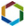 